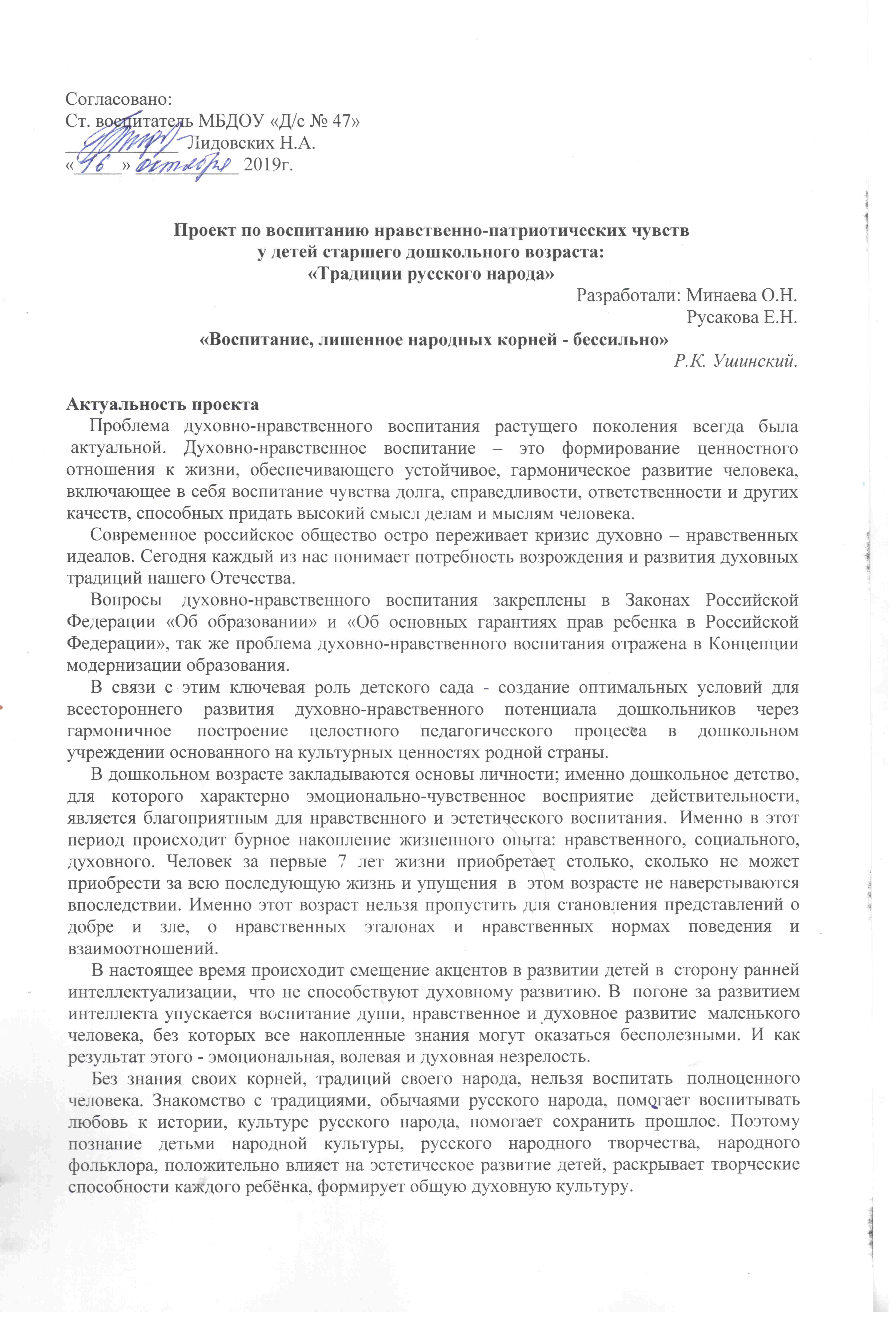      Правильно организованное воспитание и процесс усвоения ребенком  опыта общественной жизни, сформированное условие для активного познания дошкольником окружающей его социальной действительности  имеет решающее значение в становлении основ личности.     Большое место в приобщении детей к народной культуре должны занимать народные праздники и традиции. Для успешного ознакомления с традиционными народными праздниками необходимо дать детям представление о культуре народа, знакомить с традициями и народными обрядами, что формирует в детях позитивные ценности. Так же в дошкольном возрасте необходимо формировать у детей чувство толерантности, уважения к другим народам, их традициям.    Насыщенность народного праздника или игры  творческими импровизациями, сюрпризными моментами стимулирует интерес детей, усиливает их впечатления и переживания, обогащает художественное и эстетическое восприятие. А главное, обеспечивает естественное приобщение детей к национальным традициям, утверждает в их сознании фундаментальные, духовные и эстетические ценности.Проблема:        Патриотическое воспитание подрастающего поколения - одна из самых актуальных задач нашего времени. Огромные изменения произошли в нашей стране за последние годы. Изменилась не только жизнь, но и мы сами. Это касается нравственных ценностей, отношения к событиям нашей истории. У детей искажены представления о патриотизме, доброте, великодушии. Изменилось и отношение людей к Родине. Сегодня материальные ценности доминируют над духовными. Воспитать человека - это самое нужное и самое трудное для семьи и для страны. Старинная мудрость гласит: «Человек, не знающий своего прошлого, не знает ничего». Без знания своих корней, традиций своего народа нельзя воспитать полноценного человека, любящего своих родителей, свой дом, свою страну. Детям необходимо знать и изучать культуру своих предков. Именно акцент на знание истории народа, его культуры поможет в дальнейшем с уважением и интересом относиться к культурным традициям других народов.Цель проекта: создание условий для формирования основ патриотического сознания и воспитания общечеловеческих ценностей у детей дошкольного возраста через знакомство с историей, традициями и культурой России, через потенциал русских народных произведений и художественных промыслов. Задачи проекта: интегрировать содержание духовно-нравственного воспитания в игровую и творческую деятельность  детей;формировать  духовно-нравственные чувства на основе изучения культуры и традиций страны;формировать   у детей чувство собственного достоинства как представителя своего народа и толерантного отношения к представителям других  национальностей;обогащать  словарный запас детей в процессе духовно-нравственного воспитания и диалогического общения;способствовать формированию патриотических чувств у детей, любви к родине, уважение к традициям и истории через знакомство детей с русским фольклором, с жанром устного народного творчества;пробуждать интерес детей к народным праздникам и песням.воспитывать  интерес к русской национальной культуре, народному творчеству, обычаям, традициям, обрядам, народному календарю,  к народным  играм.Вид проекта: информационно-творческий.Продолжительность:   октябрь 2019г. – май 2020г. (долгосрочный).Участники проекта: родители, воспитатели, музыкальный руководитель, дети группы компенсирующей направленности № 07 «Солнечные лучики».Возраст детей: 5-7 лет.Ожидаемый результат: создано портфолио по патриотическому воспитанию дошкольников в процессе развития проектной деятельности  (картотека материалов для воспитателей);подготовлены методические рекомендации по взаимодействию с семьями в области патриотического воспитания дошкольников на основе нравственного образования;создана педагогическая копилка цифрового образования воспитанников в области нравственно – патриотического воспитания;обогащена предметно – развивающая среда группы по нравственно – патриотическому воспитанию детей;дети применяют полученные знания в самостоятельных играх.       Данный проект помогает раскрыть ребенку мир русской культуры, расширить представление об образе жизни людей, их обычаях, традициях, фольклоре. На основе познания способствует речевому, художественно-эстетическому, нравственному, эмоциональному и социальному развитию детей.  Через приобщение детей к культуре своего народа и его традициям формируется у них представление о себе и других,  как о личности.    Этапы реализации проекта «Традиции русского народа».Подготовительный этапразработка стратегии реализации проекта; подбор литературы, методического инструментария (стихи, пословицы и поговорки о Родине, картотека народных игр, консультации для родителей, памятки);составление плана основного этапа.Основной этап:непосредственно образовательная деятельность;тематические беседы;презентации;календарные праздники;экскурсии;пополнение развивающей среды;выставки детских и семейных работ.Заключительный этап: создание портфолио «Русский народ – история, культура, традиции и обычаи»;развлечение «Русские посиделки».Список литературы.1. «Познавательное развитие в старшей группе детского сада. Конспекты занятий», Волчкова Н В, ТЦ «УЧИТЕЛЬ», Воронеж,2004.2. «Дошкольная педагогика», №3, 2006.3. «Дошкольное воспитание», №4, 20004. «Приобщение детей к истокам русской народной культуры» О. Л. Князева, М. Д. Маханева, Издательство «Детство - Пресс» 1998 г.5. Занятия с детьми 3-7 лет «Народная культура и традиции». Косарева В. Н. Учитель 2014 ФГТ в ДОУ: от теории к практике. Организованная образовательная деятельность.      6. Под редакцией Т.С. Комаровой  «Народное искусство детям». Издательство МОЗАИКА-СИНТЕЗ, Москва 2016.     7. Алешина Н.В. Патриотическое воспитание дошкольников [текст]: методические рекомендации/ Н.В. Алешина. – М.: ЦГЛ, 2005. – 205 с.     8. Веракса Н.Е. Проектная деятельность дошкольников. [текст]: пособие для педагогов дошкольных учреждений/ Н.Е. Веракса, А.Н. Веракса. – М.: издательство МОЗАИКА-СИНТЕЗ, 2008. - 112 с.     9. «Наша родина-Россия» Москва РОСМЭН 2016,     10. Из «Сказаний русского народа», собранных И.П.Сахаровым «Народные праздники и обычаи». Москва «Дружба народов» 1991г.План реализации основного этапа проектаВ ходе реализации проекта возможны внесения изменений и корректировка плана с учетом запроса воспитанников, их родителей, законных представителей.Разделы  программыСодержание деятельностиСрокиБеседы с детьми«Что такое патриотизм?»Беседы о народных приметах и пословицах по временам года.«Уважай отца и мать – будет в жизни благодать» «Моя семья» «Народные праздники»«История праздника Новый год в России».«В ночь на Рождество»«Народные промыслы»«Русские богатыри»«Защитники Отечества» «Мамы всякие важны, мамы всякие нужны»«Покорение космоса»«Устное народное творчество»«Мы живы, пока жива наша память»«Мы не забудем той войны»«Вечный огонь – символ бессмертия»«Наша Родина  – Россия».«Правители России».октябрьоктябрь - майноябрьдекабрьянварьфевральмартапрельмайНОД «Природное богатство России» П.Р.   (природа и ребенок). «Народная игрушка» окружающий мир«Славянские узоры на платье» Х-Э.Р. (рисование) «Елочные украшения расписанные гжелью» Х-Э.Р. (рисование).«Защитники земли русской» П.Р. (окружающий мир). «Мама – первое слово» С-К.Р. (коммуникация). «Русские народные сказки» Р.Р.«Рисование по мотивам русских народных сказок» Х-Э.Р. (рисование).«Космическое путешествие» КМД (конструирование космического корабля из строительного материала).«Мы живы, пока жива наша память» П.Р. (Окружающий мир)«Войне мы скажем - нет!» Х-Э.Р. (рисование) «Край мой любимый» Х-Э.Р. (рисование)октябрьноябрьдекабрьфевральмартапрельмайИгровая деятельностьДидактические игры: Д/и: «Овощи и фрукты», «С какого дерева лист», «Отгадай, где нахожусь?», «Собери матрешку», «Собери картинку города», «Найди отличия», «Загадки и отгадки», «Составь хохломской узор», «Собери гжельскую розу», «Каждое изделие в свой город», «Продолжи пословицу», «Вставь слово».Подвижные РНИ:«Горелки с платочком», «Золотые ворота», «Заря-зарница», «Краски», «Колечко», «Пятнашки», «Ручеек», «Пустое место».
Хороводная игра «Кошки – мышки».Пальчиковая гимнастика:«Вышел дождик на прогулку»,«Корзина с овощами»,«Аленка-маленка»,«У Матрешиной сестрицы»,«Жил да был один налим».сентябрь - майРабота с художественной литературойЧтение пословиц и поговорок о Родине.Разучивание малых фольклорных форм: пословиц, загадок о временах года и русских народных песен.Книжная выставка  «Москва – главный город страны»Чтение стихотворений, рассказов: М.Матусовский «С чего начинается Родина?», Е.Благининой «Шинель», З.Александровой «Дозор»,  А.Барто «На заставе», «Мешок овсянки А.Митяев, «Осень в лесу» И.Соколов-Микитов,  «Уж небо осенью дышало» А.С.Пушкин, «Стихи о Рождестве», А.Фет;  «Блины» Д.Кузнецова;«Рождественский праздник» К.Лукашевич;Чтение русских народных сказок:  «Илья Муромец»,  «Никита Кожемяка», былины «Первый бой Ильи Муромца», «Гуси - лебеди»; «По щучьему велению», «Лисичка со скалочкой»Книжные выставки: «Русские сказки», «Детство, опалённое войной».октябрь - майВзаимодействие с родителямиКонсультации: «Ребёнок и его родина».«Что должны знать дети о своей Родине?».«Какие русские народные сказки читать детям?». «Роль семьи в воспитании патриотических чувств у дошкольников».«Во что играли наши бабушки».Конкурс творческого мастерства совместно с родителями «Новый год у ворот»Участие в конкурсах разного уровня.октябрь - майСовместная деятельность воспитателей и детейИгры с лепбуками: «Русское народное творчество», «Красная книга», «Хлеб на стол и стол престол!». Прослушивание русских народных песен разных жанров:былины, хороводные, плясовые, частушки, игровые.Игры-драматизации по русским народным сказкам«Теремок», «Колобок».Просмотр электронных презентаций:« Как зарождалась Русь», «Русские богатыри», «Народные промыслы».Прослушивание  песен о России.Рассматривание иллюстраций, фотографий, альбомов, презентаций о России, городах.октябрь - май